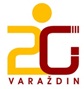 			Druga gimnazija Varaždin			Hallerova aleja 6a,  42000 VaraždinKLASA: 112-01/21-01/11URBROJ: 2186-145-01-21-8Varaždin, 26. ožujka 2021.Na temelju članka 10. Pravilnika o načinu i postupku zapošljavanja u Drugoj gimnaziji Varaždin,  Povjerenstvo  za procjenu i vrednovanje kandidata za radno mjesto nastavnik/ca matematike, objavljuje OBAVIJESTo području odnosno sadržaju i načinu vrednovanja  kandidata	S obzirom da nema kandidata koji zadovoljavaju formalne uvjete natječaja za nastavnika/cu matematike, postupak procjene i vrednovanja kandidata neće se provesti. Povjerenstvo za procjenu i vrednovanje kandidata